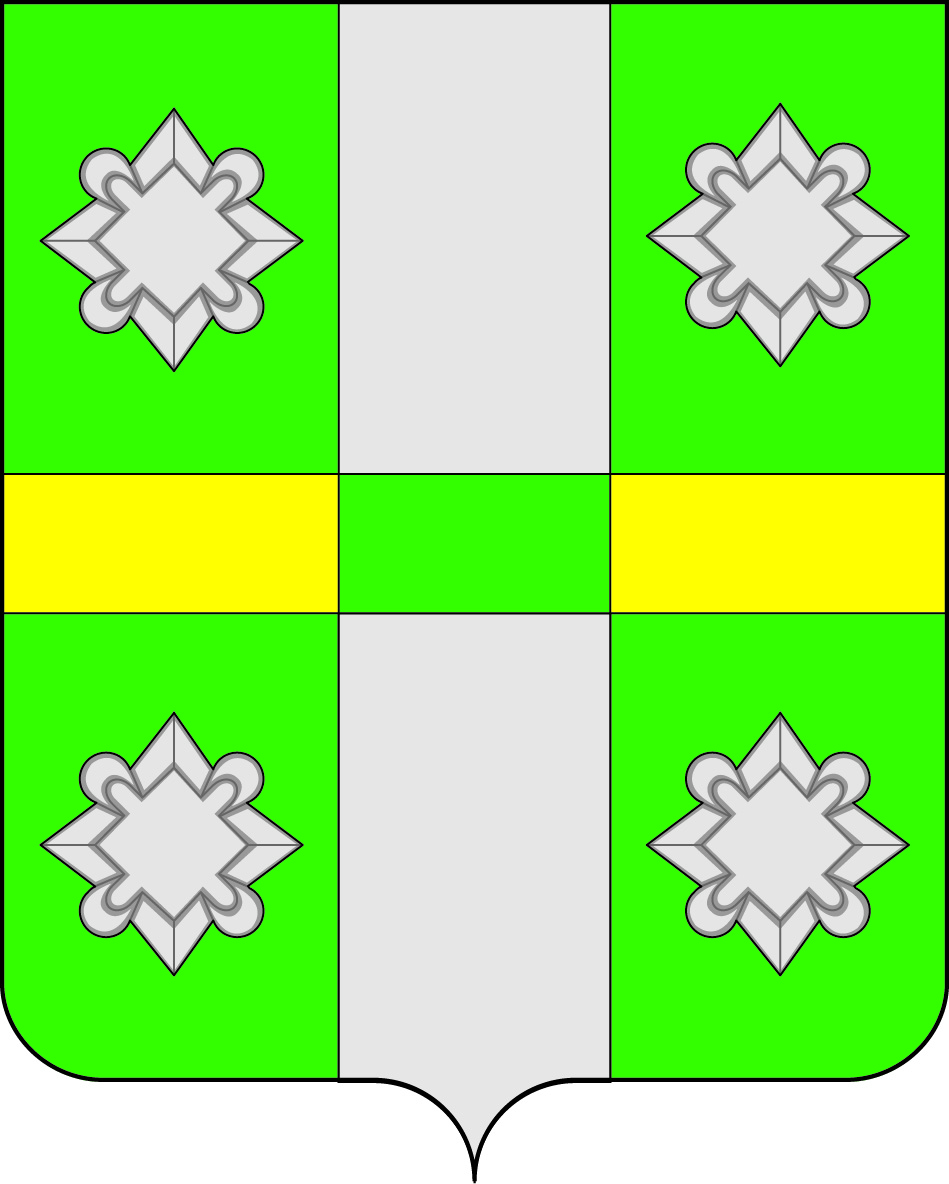 Российская ФедерацияИркутская областьАдминистрацияГородского поселенияТайтурского муниципального образованияПОСТАНОВЛЕНИЕОт  09.11.2016 г.                                                                  				№ 270р.п. ТайтуркаО внесении изменений в постановление № 43 от 20.03.2015 г. «Об утверждении перечня  должностных лиц  в администрации городского поселения Тайтурского муниципального образования уполномоченных составлять протоколы об административных правонарушениях.В целях регулирования правоотношений на территории городского поселения Тайтурского муниципального образования связанных с  привлечением граждан к административной ответственности на основании и во исполнение положений Федеральных и областных законов,  на основании Федерального Закона №131-ФЗ от 06.10.2003г. «Об общих принципах организации местного самоуправления в Российской Федерации», руководствуясь ст. ст. 23,46 Устава городского поселения Тайтурского муниципального образования, администрация городского поселения Тайтурского муниципального образованияПОСТАНОВЛЯЕТ:              1.Внести  в постановление № 43 от 20.03.2015 г. «Об утверждении перечня  должностных лиц  в администрации городского поселения Тайтурского муниципального образования уполномоченных составлять протоколы об административных правонарушениях изменение и утвердить Перечень должностных лиц в администрации городского поселения Тайтурского муниципального образования,       уполномоченных составлять протоколы об административных правонарушениях в новой редакции (Приложение №1);2. Настоящее постановление вступает в силу с момента подписания.6.Настоящее Постановление подлежит официальному опубликованию и размещению на официальном сайте Администрации городского поселения Тайтурского муниципального образования.7. Контроль за исполнением настоящего постановления оставляю за собой.Глава городского поселения Тайтурского муниципального образования                            			   Е.А.АртёмовПриложение №1Утверждено Постановлением администрациигп Тайтурского МО № 270  от  09.11.2015г.Перечень должностных лиц администрации городского поселения Тайтурского муниципального образования уполномоченных на составление протоколов об административной ответственностиДолжность Ф.И.О.Специалист администрации Тайтурского МО Корней М.А.Специалист администрации Тайтурского МО Мешкова И.Н.Специалист администрации Тайтурского МО по землепользованию, архитектуре, градостроительству и благоустройствуСоболева Е.Н.Главный специалист администрации Тайтурского МО по юридическим вопросам и нотариальным действиямИванова М.М.Специалист  администрации Тайтурского МО по ГО ЧС и ПБВасильева М.В.